How to Fill GSTIN registration form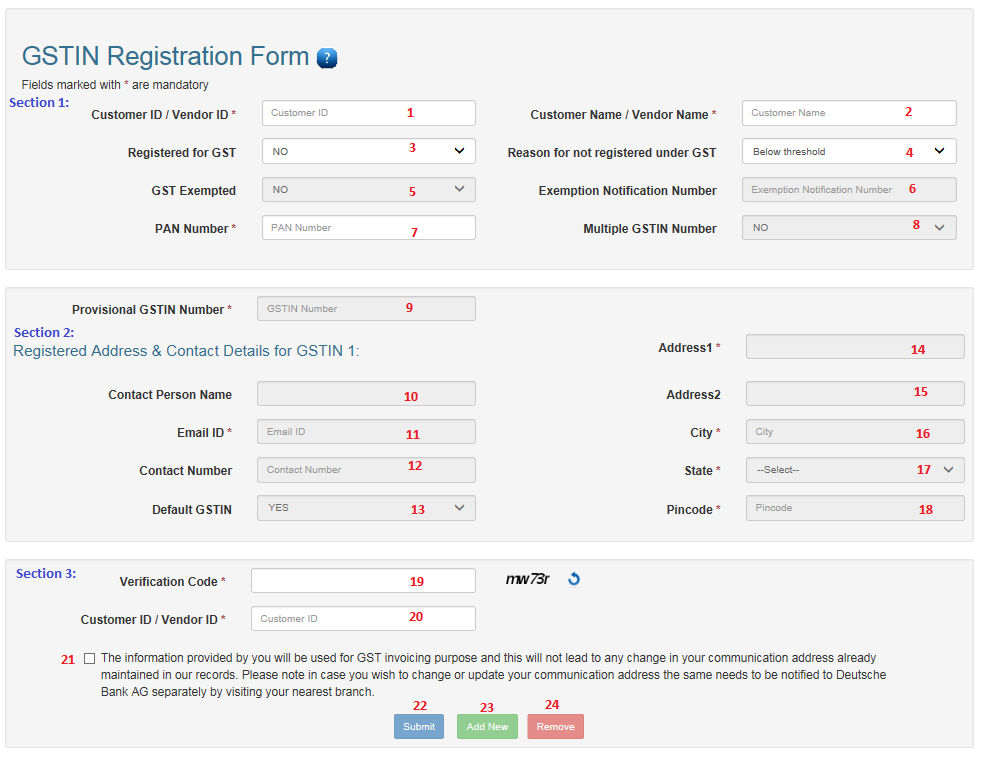 Section 1: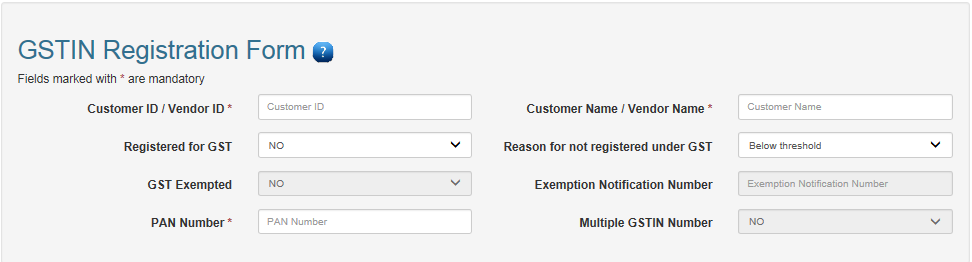 Customer ID /Vendor ID:If you are an existing Deutsche Bank Customer  your 9 digit Cust or 7 digit Master Number in this field.If you are a Vendor associated with “Deutsche Bank” then enter 10 digit vendor  this field.This is a Mandatory FieldCustomer Name/Vendor NameEnter  your Name/Company NameThis is a Mandatory FieldRegistered for GSTIf you have registered for GST then select “Yes” otherwise select “No”Reason for not registered under GSTSelect any one option drop down list for not registering with GST. If you have not registered for GST GST ExemptIf you exempt from GST then you have to select “Yes” otherwise “No”.Exemption Notification NumberIf you are Exempted from GST then provide Exemption notification numberPAN Number enter 10 digit alid PAN Number.Multiple GSTIN NumberIf you have Multiple GSTIN Number then Select “Yes” otherwise select “No”Section 2: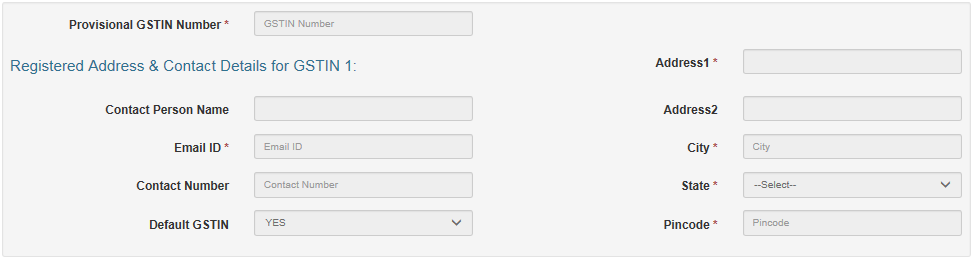 Provisional GSTIN NumberThe GSTIN Number is a 15 digit number provided by the Govt. Of India, nce you have registered with GST.Format for GSTIN Number Eg.27CRDPS0537E1Z0First two digit should be state Code. State Code should be match with State Field (Refer State Master table)27—State Code for MaharashtraP number (3-12 digit) should  match with PAN Number entered in Section 1 PAN Number Contact Person NameEmail IDContact NumberDefault GSTIN If you have multiple business ventures, you would have been provided If  “Yes” in Multiple GSTIN Number then  select “Yes” in Default GSTIN  GSTIN Number. provide registered address for GSTIN Number in below fieldsAddress 1Address 2CityStatePin codeSection 3: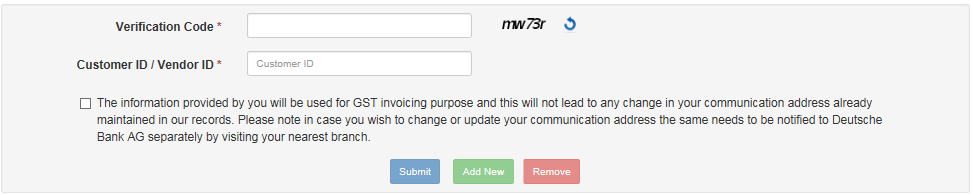 Verification Codeyou have to enter captch codeCustomer ID / vendor IDyou have to reenter Customer ID/vendor IDDeclaration (Check Box)You have to give confirmation that information will be used for GST invoicing purpose only.Submit (Button)If you have checked the check box then only submit button become enable to submit GSTIN related information otherwise Submit button not enable for submission.Add New (Button)If you have select Multiple GSTIN Number “Yes” then Add New utton  enable to capture next GSTIN Number details.Section 2 will Remove (Button)If you want to remove GSTIN number Details (Section 2)If User registered for GST    If User not registered for GST then user need to fill only highlighted fields.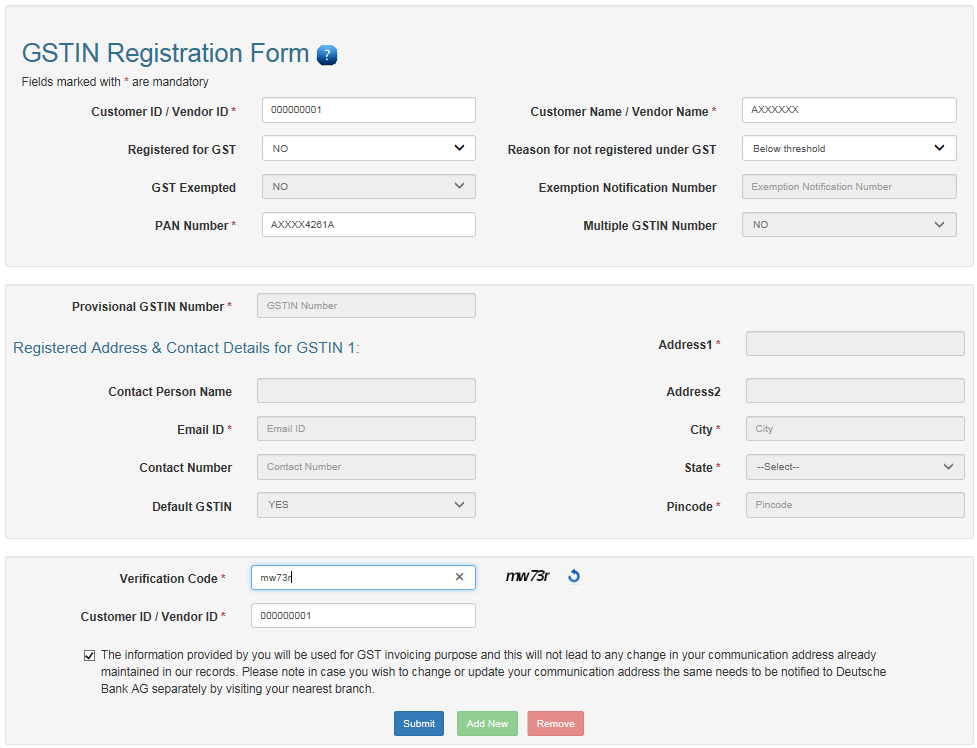 After Clicking on Submit button below screen appear.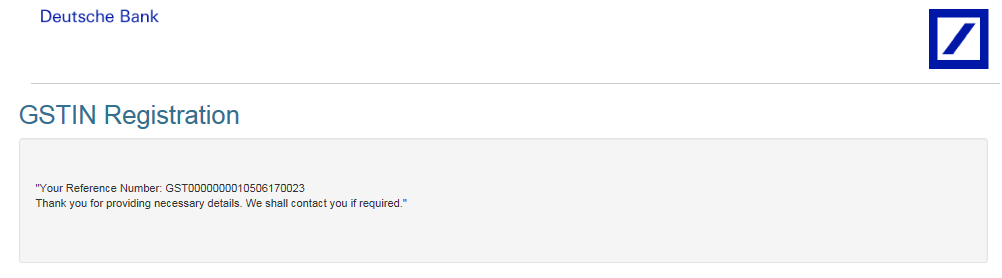  Single GSTIN Number If you have single GSTIN Number then select “No” for Multiple GSTIN Number.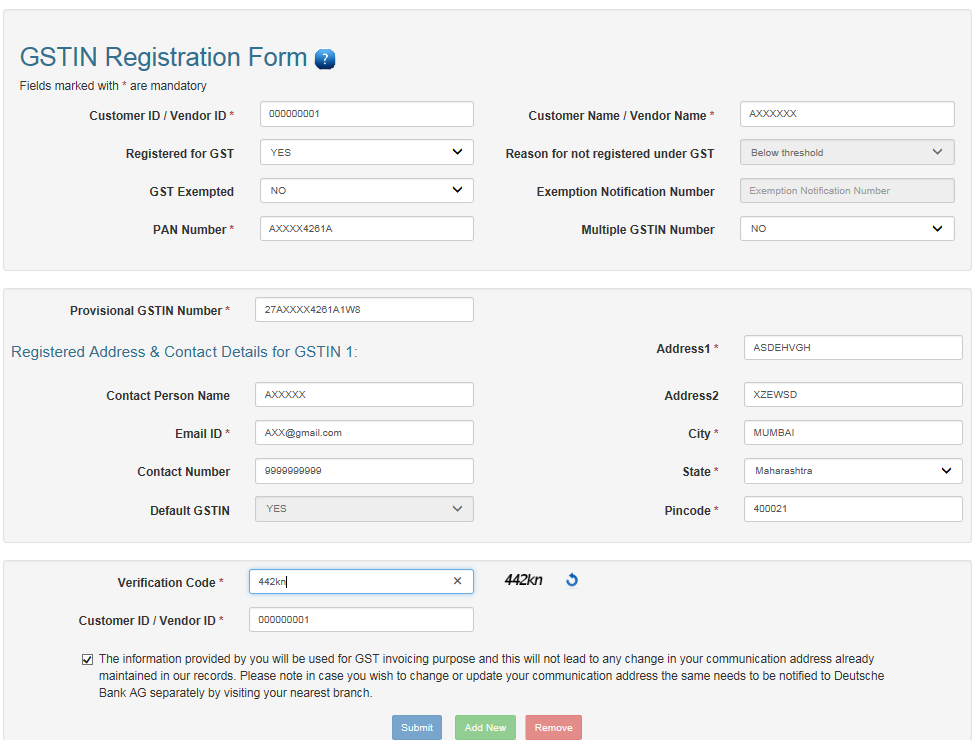 To Enter Multiple GSTIN NumberTo Enter Multiple GSTIN Number then you have to select “Yes” for Multiple GSTIN Number. Click on Add New Button then New Section for GSTIN 2 appear where you able to enter next GSTIN  details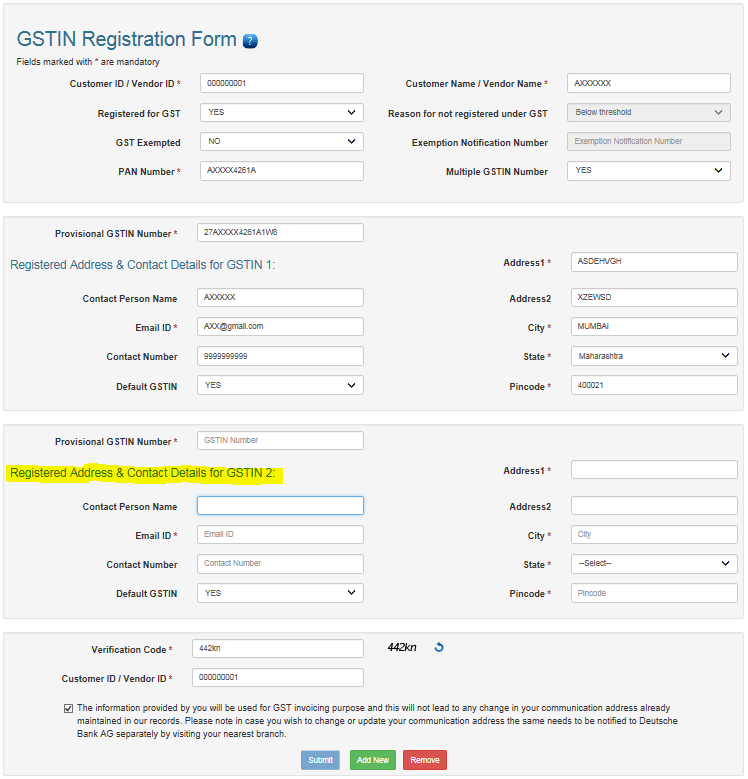 If you want to remove GSTIN2 number details from web form then click on Remove button.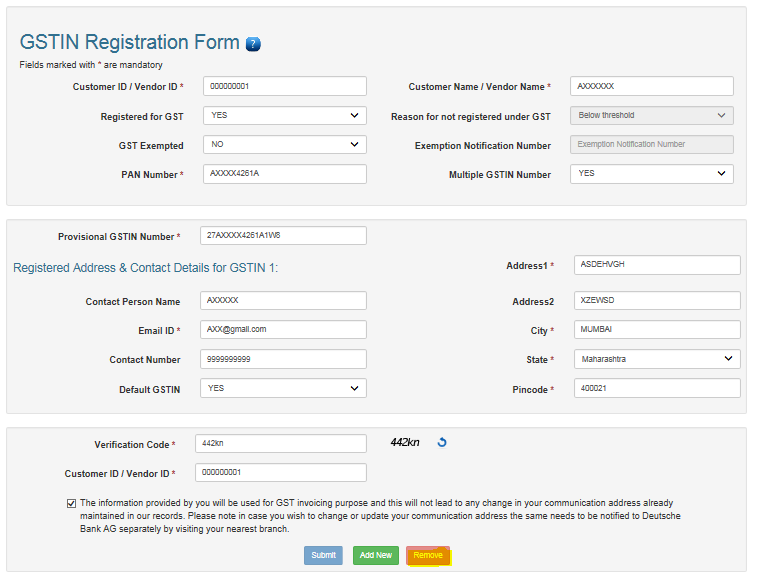 Table: State MasterCodeState Name & Union TerritoryType01Jammu and KashmirState02Himachal PradeshState03PunjabState04ChandigarhUnion Territory05UttarakhandState06HaryanaState07DelhiUnion Territory08RajasthanState09Uttar PradeshState10BiharState11SikkimState12Arunachal PradeshState13NagalandState14ManipurState15MizoramState16TripuraState17MeghalayaState18AssamState19West BengalState20JharkhandState21OrissaState22ChhattisgarhState23Madhya PradeshState24GujaratState25Daman and DiuUnion Territory26Dadra and Nagar HaveliUnion Territory27MaharashtraState28Andhra PradeshState29KarnatakaState30GoaState31LakshadweepUnion Territory32KeralaState33Tamil NaduState34PuducherryUnion Territory35Andaman and Nicobar IslandsState